Produkcija udaraljkaša 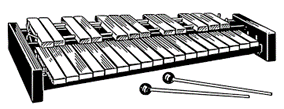 Glazbena škola Pavla MarkovcaČetvrtak, 22. prosinca 2022.Zagreb, Trg žrtava fašizma 9Udaraljkaška soba, početak u 1800 satiŠkolska godina 2022./2023.085. priredba1.D. Paliev: Stari slon                                                MATEO TEKLIĆ, mali bubanj, I. o.2.J. Strauss (arr. J. Michael Roy): Radetsky MarchVITO ŠTIMAC, mali bubanj, IV. o.3.G. Bomhof: Blue FeelingsMARTIN KRČELIĆ, set bubnjeva, II. pr.4.A. Tcherepnin: Sonatina za tri timpana i klavir                           I. i II. stavakVID PAJIĆ, timpani, III. s.5.M. Houllif: Pot Luck                                                               EMA BENKO, timpani, III. o.6.N. Rosauro: DivertimentoTIN JARIĆ, multiple percussion, V. o.7.N. J. Živković: Xylophon – PolkaDOMINIK KRALJIĆ, ksilofon, III. o.8.G. Bomhof: Old Mc DonaldVAL GOSPODARIĆ, marimba, I. o9.J. S. Bach: Cello suite II                  Menuet I, IILUCIJA ŠIMANOVIĆ MIŠĆEVIĆ, marimba, IV. s.10.J. S. Bach: Cello suite I                   PreludijLUKA GLAVENDEKIĆ, marimba, IV. s.11.R. Passalacqua: Rockin' TimpaniJAKOV ŽUŽAK, timpani, II. s.12.V. Cox: BreakdownSOFIJA MILADINOV, multiple percussion, III. s.                                            13.C. Betts, J. Webster: Short FuseLUKA GLAVENDEKIĆ, tom tom, IV. s. SOFIJA MILADINOV, mali bubanj, III. s.VID PAJIĆ, mali bubanj, III. s.LUCIJA ŠIMANOVIĆ MIŠĆEVIĆ, floor tom, IV. s.Nastavnica:Suzana KomazinPratnja na klaviru:Nadia Varga Modrić, mag. mus.